Отчет МБОУ СОШ № 12 г. Ессентуки о профориентационной работеза 2022-2023 г. Проблема выбора профессии стоит перед старшеклассниками всегда, а сейчас она становится особо актуальной в связи с изменениями, происходящими в нашем обществе. О множестве новых профессий школьники имеют мало информации, да и традиционные профессии претерпевают существенные изменения.Всем ясно, что профессиональный выбор, сделанный с учётом таких факторов, как запрос рынка труда, требования профессии к человеку и его индивидуальным особенностям, становится важнейшим условием успешного освоения профессии, гармоничного вхождения в трудовую деятельность, формирования конкурентоспособного профессионала, в конечном счёте – благополучия его семьи.Рыночные отношения кардинально меняют характер и цели труда: возрастает его интенсивность, усиливается напряженность, требуется высокий профессионализм, выносливость и ответственность. В связи с этим огромное внимание необходимо уделять проведению целенаправленной профориентационной работы среди молодежи и школьниковЦель профориентационной работы: профессиональное самоопределение школьников при выборе жизненного пути. Подготовка обучающихся к осознанному выбору профессии в соответствии с их особенностями, психофизиологическими данными и потребностями рынка труда. Формирование у обучающихся положительной мотивации к трудовой деятельности.Главные задачи деятельности по профориентации учащихся: формировать положительное отношение к труду; научить разбираться в содержании профессиональной деятельности; научить соотносить требования, предъявляемые профессией, с индивидуальными качествами; научить анализировать свои возможности и способности, (сформировать потребность в осознании и оценке качеств и возможностей своей личности).оказывать всестороннюю помощь школьникам в решении профессионального самоопределения;содействовать формированию самостоятельного и осознанного выбора старшеклассниками профессий с учетом их ценностных ориентаций, способностей и возможностей, жизненных планов и перспектив.Основными направлениями работы с обучающимися и их родителями в нашей школе являются:информирование обучающихся о профессиях, путях их получения, возможностях трудоустройства, пропаганда востребованных на рынке труда профессий;изучение с привлечением специалистов и с использованием современных методов и средств профдиагностики профессионально важных качеств  школьников;коллективные и индивидуальные, с участием психологов и медицинских работников, консультации обучающихся по вопросам выбора профессии;организация встреч с представителями учебных заведений и колледжей;посещения дней открытых дверей учебных заведений;оформление уголка по профориентации;Проведенную за этот год работу по профессиональной ориентации школьников  можно признать удовлетворительной.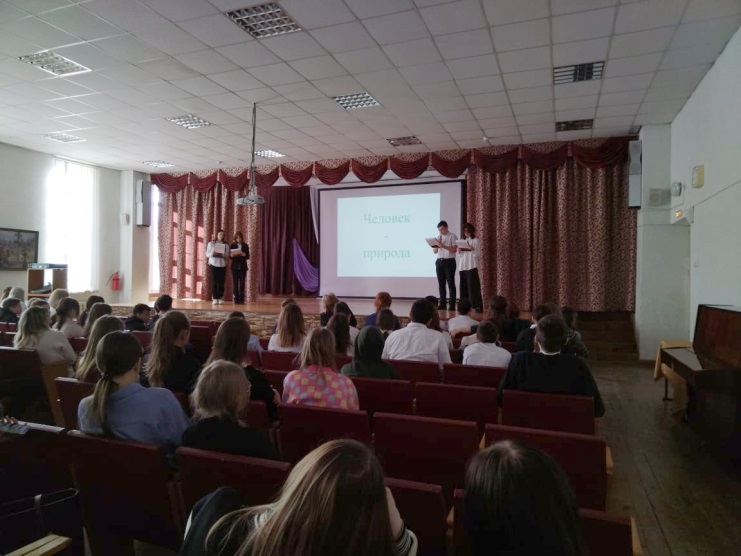 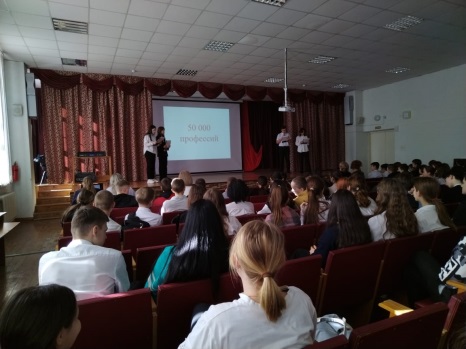 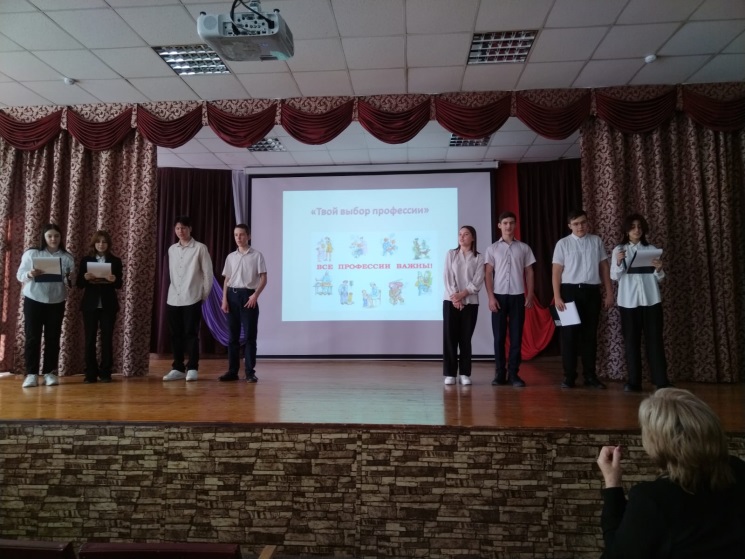 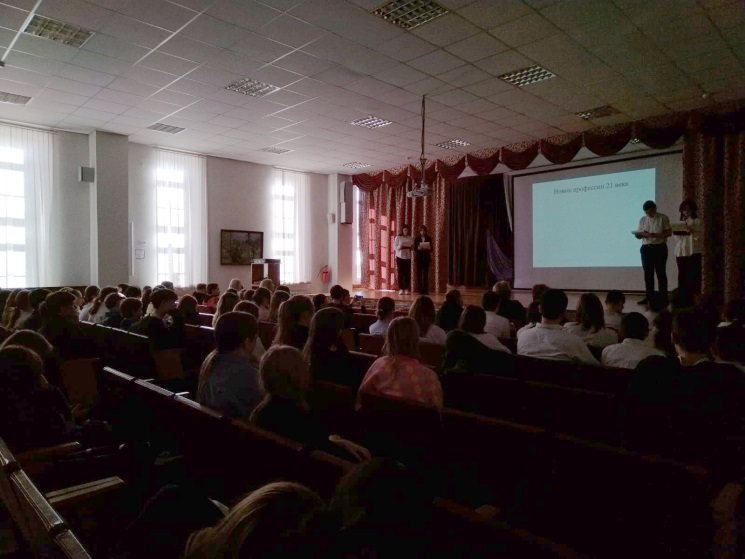 Открытое внеклассное мероприятие  «Твой выбор профессии».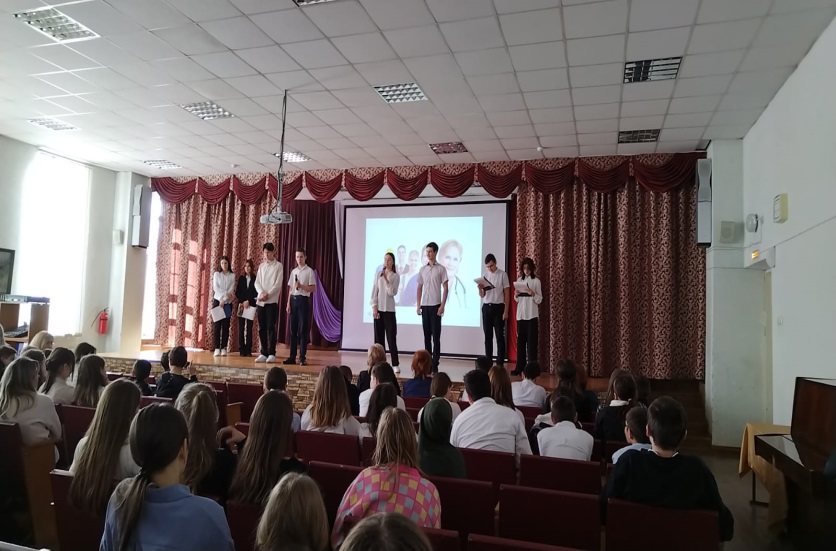 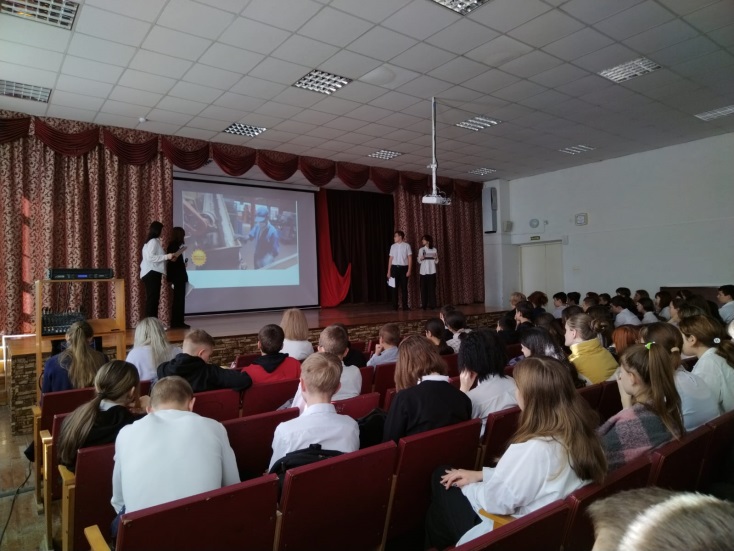 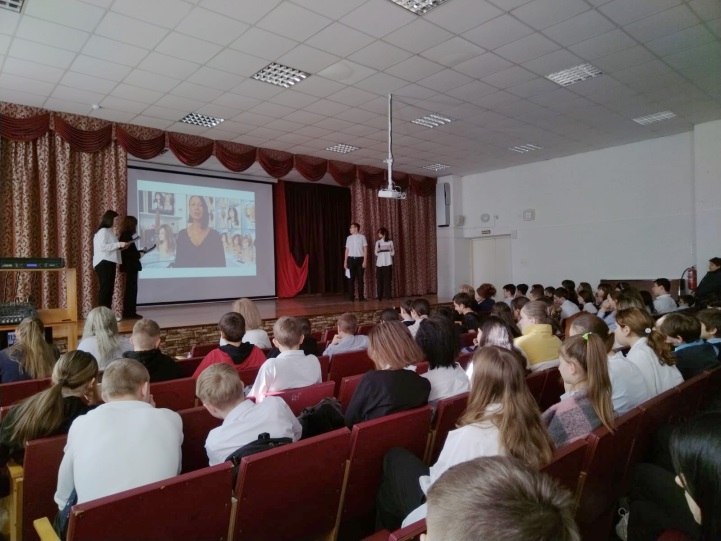 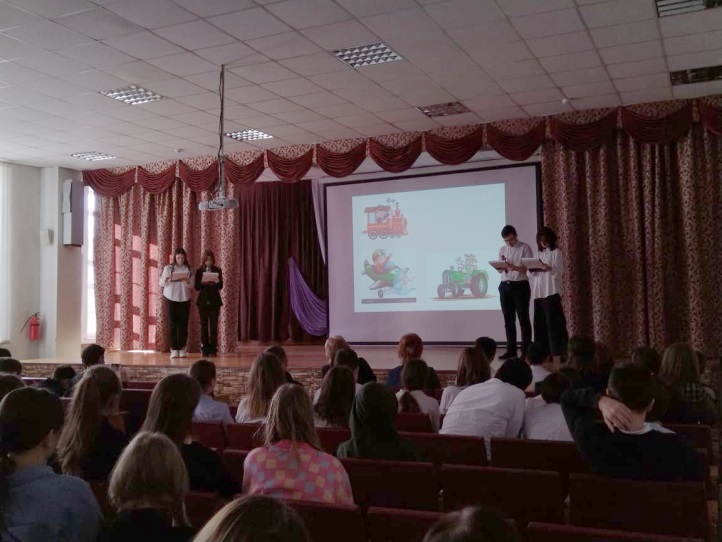 Открытое внеклассное мероприятие  «Твой выбор профессии».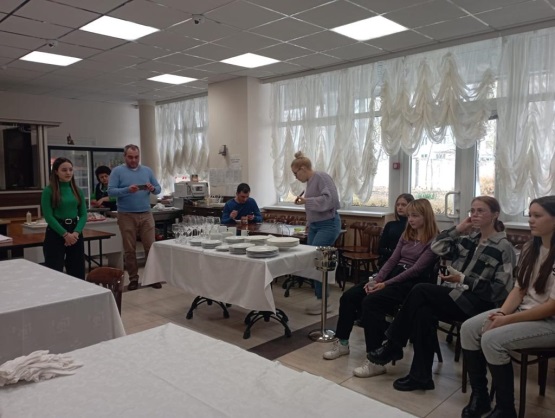 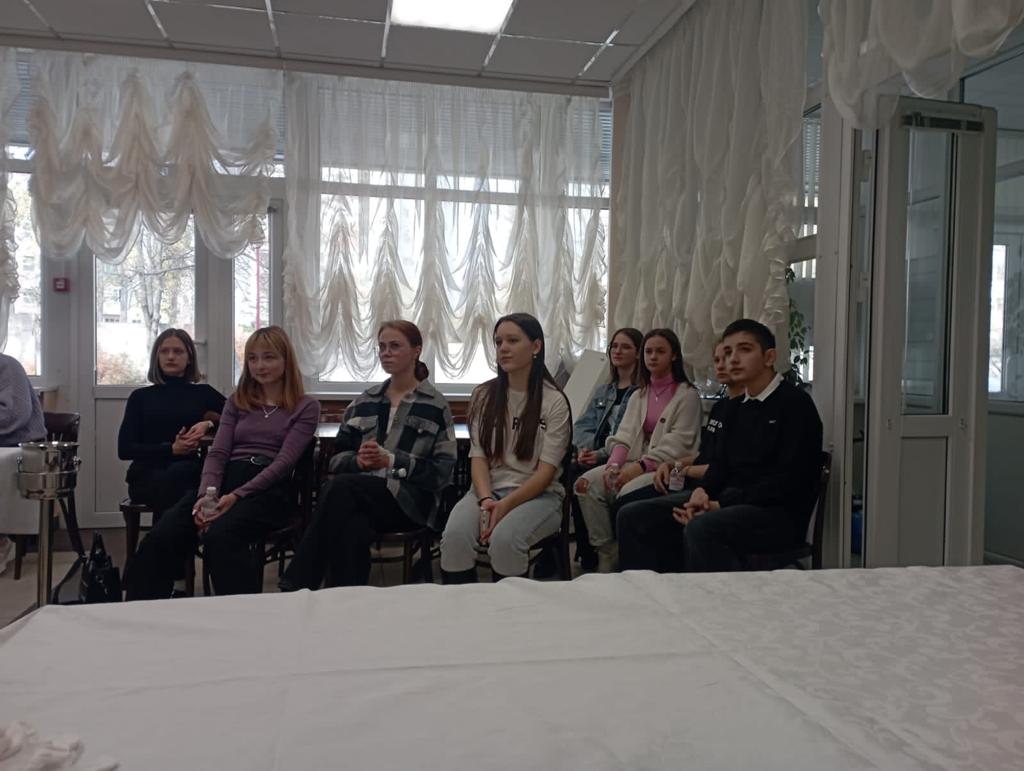 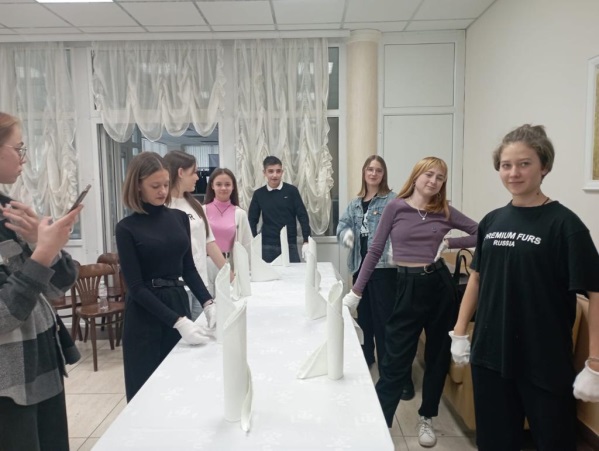 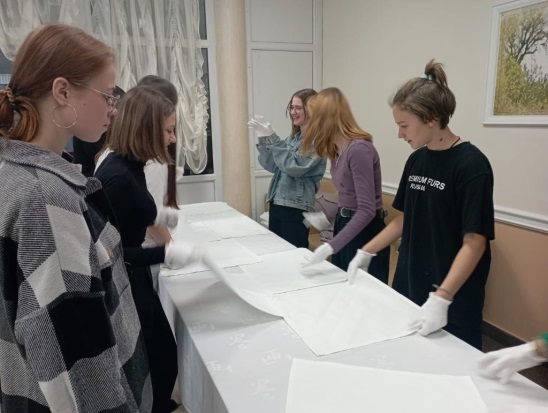 Проф. пробы «Официант» Институт сервиса, туризма и дизайна.  г. Пятигорск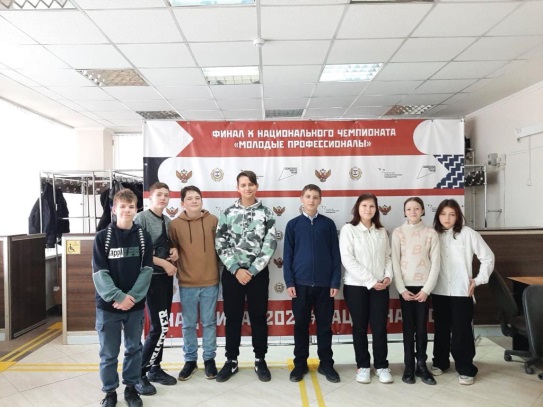 Проф. пробы «Технолог общественного питания» Институт сервиса, туризма и дизайна.  г. Пятигорск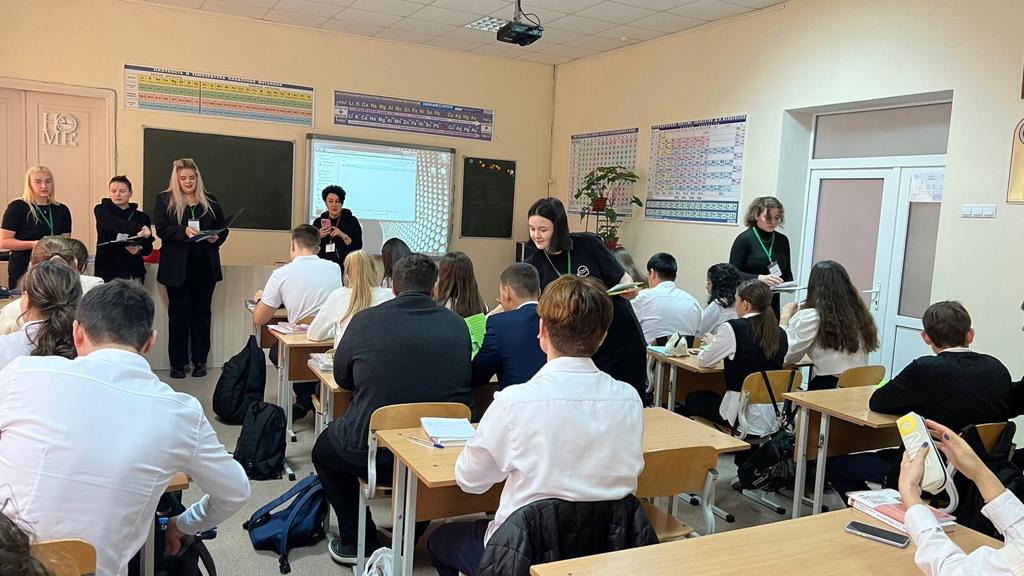 Встреча с представителями высших учебных заведений СК.Профессиональное воспитание включает в себя формирование склонностей и про-фессиональных интересов школьников. Сущность педагогической работы по профессио-нальному воспитанию заключается в том, чтобы побуждать учащихся к участию в разнооб-разных формах учебной и внеклассной работы, общественно-полезному и производственно-му труду, к активной пробе сил.Профессиональный выбор, сделанный с учётом таких факторов, как запрос рынка труда, требования профессии к человеку и его индивидуальным особенностям, становится важнейшим условием успешного освоения профессии, гармоничного вхождения в трудовую деятельность, формирования конкурентоспособного профессионала, в конечном счёте – благополучия его семьи.В связи с вышеизложенным,  школа ставит перед собой на 2023-2024 учебный год  следующие задачи по профессиональному ориентированию школьников: Оказывать всестороннюю помощь школьникам в решении профессионального самоопределения;Содействовать формированию самостоятельного и осознанного выбора старшеклассниками профессий с учетом их ценностных ориентаций, способностей и возможностей, жизненных планов и перспектив.Помогать учащимся понимать мир профессий и мир трудаПомогать учащимся разобраться в том, как профессии и специальности соответствуют целям, потребностям и успешной жизнедеятельности обществаРазъяснять значимость различных профессий (специальностей) в жизни обществаОтветственная за профориентационную работу в школепреподаватель технологии ______________________________   Стрепетова Н. А№ МероприятиеСрокиУчастники мероприятияРезультаты мероприятия1.Обновление уголка по профориентациисентябрь - октябрь 2022гзам. директора по BPучитель технологииознакомление с миром профессий2.Анализ трудоустройства выпуск-ников IX, XI классов 2021-2022г.октябрь 2022гЗам. директора по BP3.Участие школьников в ученических трудовых объединенияхв течение года5-11 классыразвитие и закрепление трудовых навыков4.Работа предметных, художественных кружков и кружков декоративно-прикладного творчествав течение года5-11 классыразвитие трудовых навыков, творческого вообра-жения и мышления, 5.Работа элективных и факультативных курсов профориентационной направленностив течение года9-11 классыпомощь подросткам в процессе планирования своего будущего.6.Консультирование обуч-ся 9-11х классов и их родителей. Оказание помощи в выборе профессиив течение годазам. директора по BP, кл. руководители 9-11 клсодействие обучающимся 9 – 11 классов в выборе профессии.7.Проведение методических советов, объединений кл. руководителей по вопросам профориентационной работы. «Психологическая обусловленность выбора профессии»; «Работа с родителями по выбору профессии»; в течение годазам. директора по BP, учитель технологии, кл, руководители, школьный психолог, 9-11 клактивизация профессионального  самоопределения подростков.8.Проведение кл. часов проф-й  направленностив течение годакл. руководители 5-11 классызнакомство с миром профессий9.Проведение родительских собраний по вопросам профориентации школьников, по вопросам получения целевых направлений для поступления в ВУЗыоктябрь -ноябрь 2022руководители ОО зам. директора по ВРактивизация профессионального  самоопределения подростков.10.Участие в проекте по ранней профессиональной ориентации обучающихся 6-11 классов «Билет в будущее»октябрь- 2022гзам. директора по BP, учитель технологии, кл. руководителипомощь подросткам в процессе планирования своего будущего. 11.Организация встреч на базе ОУ с представителями учебных заведений СПО и ВПО  в течение годазам. дир. по ВРучитель технологиикл. руководителиформирование у обучающихся профессионального самоопределения12.Организация  для педагогов профконсультаций по темам  «Исследование готовности обучающихся к выбору профессии», «Изучение личностных особенностей и способностей обучающихся», «Изучение профессиональных намерений и планов обучающихся»в течение годаруководители ОО зам. директора по ВР школьный психологактивизация профессионального самоопределения подростков.13.Организация бесед и консультаций с родителями по темам «Роль семьи в правильном профессиональном самоопределении», «Исследование готовности обучающихся к выбору профессии», «Изучение личностных особенностей и способностей обучающихся», «Изучение склонностей и интересов», «Изучение профессиональных намерений и планов обучающихся».по плану школыруководители ОО зам. директора по ВР школьный психолог 5-11 классыактивизация профессионального самоопределения подростков.14.Просмотр видео – ролика «Университет школе. Твоя профессиональная карьера» «Северо-Кавказского Государствен-ного технического университета»в течение четвертизам. директора по BPучитель технологии 9-11 классызнакомство с деятельностью и правилами приёма15.Обновление профоринтационного стенда в течение годазам. директора по BPучитель технологиизнакомство с миром профессий, с учеб-ными заведениями16.Организация тестирования и анкетирования обуч-ся  с целью выявления профнаправленности.в течение годаруководители ОО зам. директора по BP кл. руководители 6-11 классы стимулирование интересов применительно к профессиональной сфере.   17.Проведение диагностики по выявлению интересов обуч-ся в области профориентациив течение годазам. директора по ВР школьный психолог 9 - 11  классы содействие обучающимся  9 - 11 классов в выборе профессии.18.Осуществление взаимодействия с учреждениями доп. образования,  учреждениями культуры, ВУЗами, центром занятости.в течение годаруководители ОО зам. директора по ВР учитель технологииоказание помощи обучающимся  9 - 11 классов в выборе профессии.19.Проведение видеопрезентаций «Мир профессий»в течение годазам. директора по BPучитель технологии5-11 классывыявление проф.  направленности, оказание помощи  в выборе профессии.20.Проведение информационной не-дели для выпускников школ. Встречи с представителями ВУЗов Ставропольского краяноябрь - декабрь 2022гУправление образо-вания, руководители ОО, зам. директора по ВР, 9-11 классысодействие обучающимся  9 - 11 классов в выборе профессии.21.Участие в видеоэкскурсии «СГПИ - мой институт»ноябрь 2022гзам. директора по BPкл. руководители8-11 классыпомощь подросткам в планировании своего будущего.22.Участие в профессиональных про бах федерального проекта «Билет в будущее»17 ноября 2022г  Пробы: «Технолог общественного питания» зам. директора по BPкл. руководители 8 чел (7-8 классы)помощь подросткам в процессе планирования своего будущего.23.Участие в профессиональных про бах федерального проекта «Билет в будущее»18 ноября 2022г  Пробы: «Официант» зам. директора по BPкл. руководители8 чел (7-8 классы)помощь подросткам в процессе планирования своего будущего.24.Профориентационное тестирование обучающихся 8-9 классовв течение годазам. директора по BPучитель технологии8-9 классывыявление проф-ориентационной направленности  уч-ся25.Участие в профессиональных про бах федерального проекта «Билет в будущее»21 ноября 2022г  Пробы: «Повар-кондитер» зам. директора по BPкл. руководители8 чел (7-8 классы)помощь подросткам в процессе планирования своего будущего.26.Организация участия в днях открытых дверей  для обучающихся в учреждениях профессионального образования, расположенных на территории городав течение годазам. директора по BPкл. руководителиучитель технологииактивизация профессионального самоопределения подростков.27.Посещение выставки-практикума «МВК» Моя страна. Моя история» ГБУК СК г. Пятигорск24 ноября 2022г зам. директора по BPкл. руководители8 чел (7-8 классы)помощь подросткам в процессе планирования своего будущего.28.Проведение информационной беседы для выпускников  9-х классов.февраль2023гзам. директора по BPучитель технологиисодействие обучающимся  9-х классов в выборе профессии.29.Проведение виртуальной экскур-сии по СКФУ (Проведение Регионального чемпионата «Молодые профессионалы (World-Skills Russia) Ставропольского края по компетенции «Электроника»Февраль-март 2023гзам. директора по BPучитель технологиикл. руководители7-11 классыпопуляризация инженерных направ-лений подготовки специалистов для экономического комплекса г. Ставрополя30.Ознакомительная встреча с представителем ставропольского техникума экономики, права и управления Резанцевой М. И (филиал в г. Кисловодск)март 2023гзам. директора по BPучитель технологии 9-11  классывыявление проф.  направленности  для адаптации в профес-сиональном мире и помощи в выборе профессионального пути31.Участие в федеральном проекте «Успех каждого ребенка» нац. проекта «Образование»апрель 2023гзам. директора по BPучитель технологии8 – 11 классысодействие обучающимся  в выборе профессии.32.Проведение просмотра открытых онлайн-уроков, направленных на раннюю профориентацию,  реализуемых с учетом опыта цикла открытых уроков «Проектория»17 апреля  2023гзам. директора по BPучитель технологии8 – 11 классысодействие обучающимся  в выборе профессии.33.Организация просмотра выпусков «Шоу профессий» для обучающихся общеобразовательных организаций18-25 апреля 2023гзам. директора по BPучитель технологии8 – 11 классысодействие обучающимся  в выборе профессии.34.Индивидуальные консультации по профессиям для обучающихся школ городав течение годазам. директора по BPучитель технологии9 – 11 классывыявление проф-ориентационной направленности обуч-ся35.Беседы по профориентации обучающихся школв течение годазам. дир. по BP, кл. руководители, оказание помощи в выборе профессии.36.Ознакомительная встреча с представителями СГПИ (филиал в г. Ессентуки)апрель 2023гзам. директора по BPучитель технологии 9-11  классызнакомство с правилами приёма, помощь в выборе профессионального пути37.Ознакомительная встреча с представителями Государственного аграрного университета г. Ставропольапрель 2023гзам. директора по BPучитель технологии 9-11  классызнакомство с правилами приёма, помощь в выборе профессионального пути38.Организация результативной работы по обеспечению поступления выпускников в ВУЗы Ставропольского края по договорам о целевом обучениив теч. годаруководители ООзам. директора по ВР и по УВР  кл. руководители помощь подросткам в процессе планирования своего будущего.39.Мониторинг эффективности профориентационной работы в ОУ. Составление отчёта о профориентационной работе в ОУ.май 2023 гзам. директора по ВР и по УВРкл. руководители учитель технологииактивизация профессионального  самоопределения подростков.